		AGENDA – August 17th, 2022 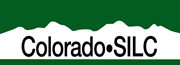 *Voting MemberCall to Order 10:00Welcome and Housekeeping 10:05-10:10INTRODUCTIONS 10:10-10:30SILC business Approval of Agenda Approval of June Minutes SILC Coordinator:Nominations for Chair, Vice Chairperson, Treasurer, and SecretarySILC UPDATES APRIL CONFERENCE: Sending 4 Ty, Cat, Martha, ??? If we get a scholarship can, we use the 4th slot for Joan. Policy development current and near futureSILC Congress CIL Updates Partner Updates State Rehabilitation CouncilDivision of Vocational RehabilitationOffice of Independent Living Services (DSE)Health Care Policy and FinanceUpdate on SRClunch Public Comment 1:00-1:15Committee Updates Finance: vote on budget, finalize accountant purchase order(s)SPIL Committee: SPIL Writing Committee Members SPIL Workgroup Update Public Policy: Human Resources:  Membership: Vote on Scott, Vote on Sage, Vote on potential Member. Youth Committee: YLF Report & Presentationbreak Training 2:00 PM – 3:00 PMProjects on Disability Inclusion in Emergency Management - Office of Emergency ManagementClosing Thoughts ADJOURN ATTENDEESATTENDEESCOUNCIL MEMBERSGUESTSPresentPresentAbsentExcused